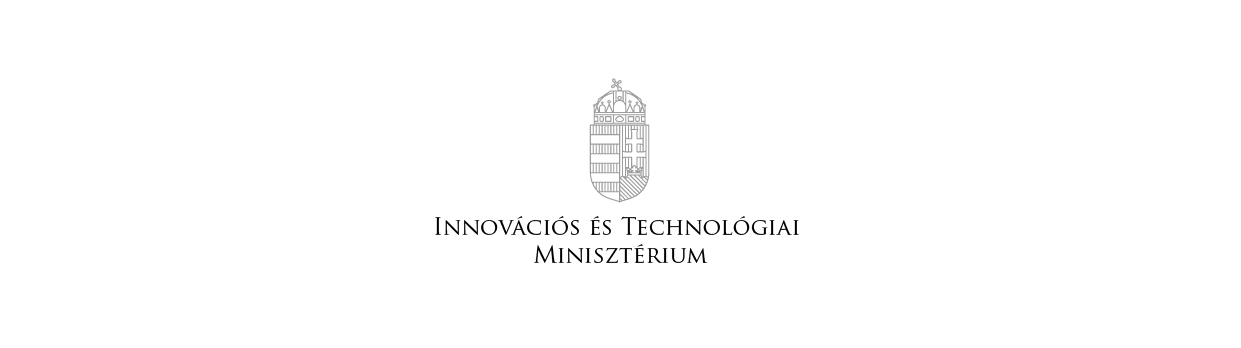 légügyi felügyeleti hatósági főosztályIktatószám:Kérelem pilóta nélküli légijármű-rendszer (UAS) üzembentartóinak nyilvántartásba vétele természetes személy üzembentartó eseténApplication for the registration of unmanned aircraft system (UAS) operator in case of the operator is natural personKérelem pilóta nélküli légijármű-rendszer (UAS) üzembentartóinak nyilvántartásba vétele természetes személy üzembentartó eseténApplication for the registration of unmanned aircraft system (UAS) operator in case of the operator is natural personKérelem pilóta nélküli légijármű-rendszer (UAS) üzembentartóinak nyilvántartásba vétele természetes személy üzembentartó eseténApplication for the registration of unmanned aircraft system (UAS) operator in case of the operator is natural person1. A nyilvántartásba venni kért pilóta nélküli légijármű-rendszer (UAS) üzembentartó adatai UAS operator data1. A nyilvántartásba venni kért pilóta nélküli légijármű-rendszer (UAS) üzembentartó adatai UAS operator data1. A nyilvántartásba venni kért pilóta nélküli légijármű-rendszer (UAS) üzembentartó adatai UAS operator data1.1	Üzembentartó családi és utóneveFull name  1.2	Üzembentartó születési neve       Maiden name  1.3 	Üzembentartó születési idejeDate of birth1.4 	Üzembentartó születési helye
Place of birth1.5 	Üzembentartó anyja születési neve
Mother’s maiden name1.6 	Üzembentartó lakcímeAddress  1.7   Üzembentartó telefonszámaPhone number  1.8 	Üzembentartó e-mail címee-mail address  1.9 	Kötelező felelősségbiztosítási kötvény számainsurance policy number for UAS  2. Kijelentem, hogy az üzembentartásomban lévő UAS(ok) legnagyobb felszálló tömege kevesebb, mint 250g és nem végzek vele kereskedelmi tevékenységet! 2. I hereby declare, that the UAS(s ) under my operation are all less than MTOM 250g, and are not operated for commercial purposes ! *2. Kijelentem, hogy az üzembentartásomban lévő UAS(ok) legnagyobb felszálló tömege kevesebb, mint 250g és nem végzek vele kereskedelmi tevékenységet! 2. I hereby declare, that the UAS(s ) under my operation are all less than MTOM 250g, and are not operated for commercial purposes ! *Büntetőjogi felelősségem tudatában kijelentem, hogy a feltüntetett adatok a valóságnak megfelelnek.I hereby declare under penalty of perjury that this application and all information submitted as part of this application is true and accurate.Büntetőjogi felelősségem tudatában kijelentem, hogy a feltüntetett adatok a valóságnak megfelelnek.I hereby declare under penalty of perjury that this application and all information submitted as part of this application is true and accurate.Büntetőjogi felelősségem tudatában kijelentem, hogy a feltüntetett adatok a valóságnak megfelelnek.I hereby declare under penalty of perjury that this application and all information submitted as part of this application is true and accurate.Büntetőjogi felelősségem tudatában kijelentem, hogy a feltüntetett adatok a valóságnak megfelelnek.I hereby declare under penalty of perjury that this application and all information submitted as part of this application is true and accurate.Dátum DateAláírásSignatureTájékoztatjuk, hogy jelen kérelemben szereplő személyes adatait az illetékes hatóság az információs önrendelkezési jogról és az információszabadságról szóló 2011. évi CXII. törvény 5. § (1) bekezdés a) pontja és a légiközlekedésről szóló 1995. évi XCVII. törvény alapján kezeli. A személyes adatokat az illetékes hatóság az adatkezelési feltételeknek megfelelő terjedelemben és módon kezeli, az érintett jogait az adatkezelési feltételeknek megfelelően biztosítja.We here by inform you, that Personal data included in this application / request / declaration is processed by the competent authority according to the 5.§ (1) a) point of the Act CXII of 2011 and on the right to informational self-determination and on the freedom of information and to act XCVII of 1995 on air traffic.The competent authority processes the personal data to the extent and in the manner appropriate to the data processing conditions, and the data subject's rights shall be ensured in accordance with the data processing conditions.Tájékoztatjuk, hogy jelen kérelemben szereplő személyes adatait az illetékes hatóság az információs önrendelkezési jogról és az információszabadságról szóló 2011. évi CXII. törvény 5. § (1) bekezdés a) pontja és a légiközlekedésről szóló 1995. évi XCVII. törvény alapján kezeli. A személyes adatokat az illetékes hatóság az adatkezelési feltételeknek megfelelő terjedelemben és módon kezeli, az érintett jogait az adatkezelési feltételeknek megfelelően biztosítja.We here by inform you, that Personal data included in this application / request / declaration is processed by the competent authority according to the 5.§ (1) a) point of the Act CXII of 2011 and on the right to informational self-determination and on the freedom of information and to act XCVII of 1995 on air traffic.The competent authority processes the personal data to the extent and in the manner appropriate to the data processing conditions, and the data subject's rights shall be ensured in accordance with the data processing conditions.Tájékoztatjuk, hogy jelen kérelemben szereplő személyes adatait az illetékes hatóság az információs önrendelkezési jogról és az információszabadságról szóló 2011. évi CXII. törvény 5. § (1) bekezdés a) pontja és a légiközlekedésről szóló 1995. évi XCVII. törvény alapján kezeli. A személyes adatokat az illetékes hatóság az adatkezelési feltételeknek megfelelő terjedelemben és módon kezeli, az érintett jogait az adatkezelési feltételeknek megfelelően biztosítja.We here by inform you, that Personal data included in this application / request / declaration is processed by the competent authority according to the 5.§ (1) a) point of the Act CXII of 2011 and on the right to informational self-determination and on the freedom of information and to act XCVII of 1995 on air traffic.The competent authority processes the personal data to the extent and in the manner appropriate to the data processing conditions, and the data subject's rights shall be ensured in accordance with the data processing conditions.Tájékoztatjuk, hogy jelen kérelemben szereplő személyes adatait az illetékes hatóság az információs önrendelkezési jogról és az információszabadságról szóló 2011. évi CXII. törvény 5. § (1) bekezdés a) pontja és a légiközlekedésről szóló 1995. évi XCVII. törvény alapján kezeli. A személyes adatokat az illetékes hatóság az adatkezelési feltételeknek megfelelő terjedelemben és módon kezeli, az érintett jogait az adatkezelési feltételeknek megfelelően biztosítja.We here by inform you, that Personal data included in this application / request / declaration is processed by the competent authority according to the 5.§ (1) a) point of the Act CXII of 2011 and on the right to informational self-determination and on the freedom of information and to act XCVII of 1995 on air traffic.The competent authority processes the personal data to the extent and in the manner appropriate to the data processing conditions, and the data subject's rights shall be ensured in accordance with the data processing conditions.